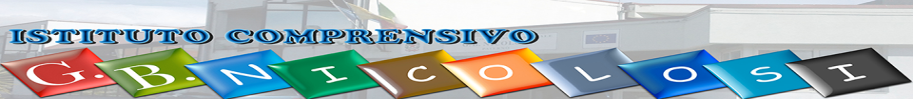 	C.F. 80013300878    - C M   CTIC893008 -  TEL. 095/842978 -  FAX 095/7977490		                      VIA SCALA VECCHIA  S. N.  95047  www.gbnicolosi.itctic893008@istruzione.it- ctic893008@pec.istruzione.itCirc. n° 06  a.s. 2017/18                                                                                                Paternò 21/09/2017Al Personale Docentedella Scuola Secondaria di I grado                                                                                            Loro sediOGGETTO : Disponibilità copertura ore residue.Con la presente si intende verificare la disponibilità dei Docenti interni della Scuola Secondaria di I Grado “G.B.Nicolosi” di Paternò, con contratto a tempo indeterminato, ad estendere il proprio orario obbligatorio di 18 h settimanali per la copertura di ore residue (pari o inferiori a 6 settimanali) che non concorrono a costituire cattedre o posti orario. Le ore residue interessate sono:Lingua Francese (4h) in 1^D e 3^D; Lingua Inglese (6h) in 1^D e 3^D; Lettere (Geografia 2h) in 2^A;  Tecnologia (4h) in 1^D e 3^ D.I docenti interessati devono inoltrare la propria disponibilità tramite e-mail all’indirizzo di posta elettronica dell’istituto entro il 26 Settembre 2017.                                                                                                                            Il Dirigente ScolasticoDott.ssa Giuseppa Morsellino